Анализучебно–воспитательной деятельности МБУ ДО ЦВРза 2015-2016 учебный год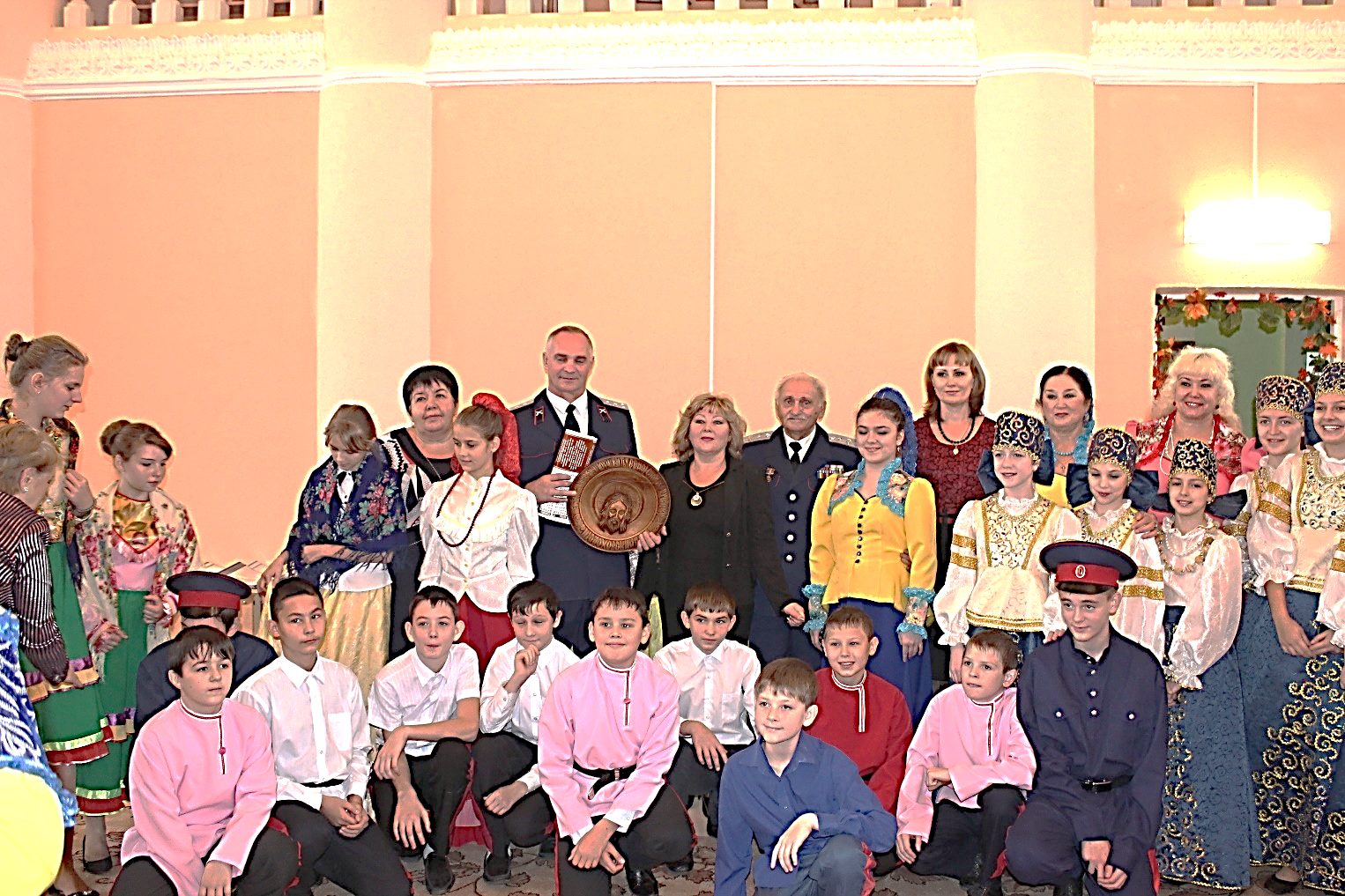 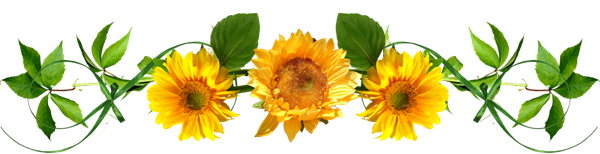 Общая информация    о    МБУ ДО ЦВРНазвание и адрес учреждения:          Муниципальное бюджетное учреждение дополнительного образования Шолоховский Центр внешкольной работы берёт начало образовательной деятельности с  1974 года.Адрес: 347022, Ростовская область, Белокалитвинский район,  р.п. Шолоховский, ул. Пушкина,32МБУ ДО ЦВР (далее по тексту-Центр) -это:создание условий для освоения обучающимися качеств, ценностей и компетенций человека культуры донского казачества, формирование социального пространства на основе казачьих традиций; становление позитивного мировоззрения молодежи, сформированного на основе участия в мероприятиях, связанных с возрождением истории казачества;восстановления патриотических традиций,  развитие духовных потребностей детей;формирование мировоззренческих взглядов и ценностей, направленных по пути духовного роста личности;активная и эффективная пропаганда среди подростков и молодежи истории казачества и казачьих традиций;успешное прохождение учащимися Центра процессов адаптации, социализации, интеграции в социум и самореализация средствами системы дополнительного образования детей; развитие мотивации личности к познанию и творчеству; приобретение практических знаний;укрепление здоровья и развитие интеллекта обучающихся.1.2. Режим работыВремя работы: с 8.00 до 20.00 без выходных. Начало учебного -  года 1 сентября.Начало занятий - не позднее 15 сентября. Организационный набор в детские объединения: август - до 15 сентября. Окончание учебного года 31 мая.1.3. Направления работы:Художественно-эстетическое.Социально-педагогическое.Туристско-краеведческое.Физкультурно-спортивное.Анализ учебно-воспитательной деятельности        В целом, анализируя завершившийся учебный год, можно отметить, что поставленные задачи полностью реализованы. В объединениях дополнительного образования созданы условия для развития творческих способностей, профессионального и личностного самоопределения детей, самореализации, адаптации их к жизни в обществе.      Педагогический коллектив МБУ ДО ЦВР (далее по тексту Центр) в 2015-2016учебном году в своей работе руководствовался:  2.1. Цель деятельности:   формирование мировоззрения у учащихся Центра через вовлечение их в деятельность по изучению истории Донского казачьего общества и исторических традиций казачества;создание максимально благоприятных условий для развития способностей каждого ребенка; воспитание свободной, интеллектуально  развитой, духовно богатой, физически здоровой, творчески мыслящей личности, обладающей  прочными базовыми знаниями, ориентированной на общечеловеческие нравственные ценности, способной к успешной самореализации в условиях современного общества.2.2.Реализовывались следующие задачи:обеспечение необходимых условий для личностного развития, укрепления здоровья, личностного и профессионального самоопределения, творческого труда обучающихся,  формирование их общей культуры; воспитание бережного отношения к культуре своего народа; адаптация личности к жизни в обществе; организация содержательного досуга обучающихся детей и подростков, их родителей, удовлетворение разнообразных образовательных потребностей детей; развитие творческих инициатив, направленных на организацию свободного времени учащихся и способствующих организации содержательного досуга; расширение информационного поля обучающихся в области разнообразных знаний, развитие их коммуникативных умений, самостоятельности, умения и стремления работать; организация взаимодействия с другими образовательными и культурными учреждениями, с общественными организациями, с предприятиями;работа по активизации воспитательной деятельности в детских объединениях.              Основным видом деятельности Центра является реализация общеобразовательных программ дополнительного образования детей различной направленности, ориентированных на развитие личности ребенка и его социализацию, организация и проведение досуговых мероприятий.В 2015-2016 учебном году проводился первый этап (2016-2020 гг.) реализации учрежденческих документов,в том числе: Образовательная программа Центра раскрывает специфику перехода образовательного учреждения на качественно новый уровень на протяжении четырёх лет (2016-2020г.), являясь нормативно-управленческим документом и  предназначена для прогнозирования перспектив образовательной деятельности муниципального бюджетного учреждения дополнительного образования Шолоховского Центра внешкольной работы  (МБУ ДО ЦВР)  как  учреждения, организатора и координатора образовательно-воспитательной и досуговой работы с детьми  Белокалитвинского района ( р.п. Шолоховский, Горняцкий) Ростовской области в едином региональном образовательном пространстве.«Программа развития МБУ ДО ЦВР 2016-2020гг» цель, которой создание организационных и методических условий для обеспечения функционирования и развития МБУ ДО ЦВР, повышения качества, доступности и конкурентоспособности дополнительного образования в интересах обучающихся, их родителей, социальных партнёров и общества в целом через создание единого интеграционного социокультурного и образовательного пространства.   Программа «Край Донской, лазоревый» - воспитание учащихся Центра в традициях культуры Донского казачества и нацелена на:теоретическое и концептуальное осмысление опыта и перспектив развития, казачьих ОУ Ростовской области и совершенствование организационно-методического обеспечения;внедрение инноваций в образование с опорой на исследовательские методы обученияформирование системы знаний выпускника Центра и приобщение  к историческим, нравственным, гражданским, семейно-бытовым традициям Донского казачества.           Чтобы воспитать в человеке чувство гордости за свою Родину, надо с детства научить любить свой город, край, где он родился и вырос, природу, которая его окружает, познакомить с культурными традициями своего народа, привить любовь к народному творчеству.          Донская земля - это колыбель исконно казачьих традиций.  Одним из приоритетных направлений развития казачества, как было отмечено Президентом России, является работа с молодежью. Данное направление нашло свое отражение в Концепции государственной политики в отношении российского казачества.            В современных условиях наш Донской край активно внедряет казачье образование - оплот патриотизма и государственности.  Без этого немыслимо возрождение страны, её дальнейшее развитие. И начинаться данный процесс должен с самых маленьких наших граждан, с тех, кому предстоит вступить в самостоятельную, взрослую жизнь. Система духовно - нравственного и патриотического воспитания молодежи на Дону признана лучшей и единственно цельной в стране, она завоевывает прочный авторитет в образовательном пространстве по всей России. Казачье образование отвечает всем современным требованиям воспитательной работы в условиях реализации Федеративного Государственного образовательного стандарта.  МБУ ДО ЦВР уделяет большое внимание формированию нравственной личности в условиях обучения и воспитания, путем создания целостной системы учебно-воспитательной деятельности.Анализ контингента воспитанников           Анализируя контингент воспитанников на 2015-2016 учебный год, можно констатировать о прежнем составе учащихся, что и прошлом учебном году, несмотря на уменьшение количества педагогических работников (в основном, совместителей). На конец учебного года было 872 воспитанника.             Анализ данных по динамике изменения количества обучающихся по направленностям выявляет следующие особенности - в динамике контингента в целом проявляются позитивные тенденции: увеличение количества воспитанников физкультурно-спортивной направленности, в связи с посещением занятий подростков из Горняцкого поселения -на 12,2 %, художественно-эстетической – на 17 %.   Образовательные организации Белокалитвинского района уделяют большое внимание формированию нравственной личности в условиях обучения и воспитания, путем создания целостной системы казачьего образования. В течение последних лет наибольшее предпочтение дети отдают объединениям художественно-эстетической направленности - 51,6 %, и физкультурно-спортивной направленности - 34,8 %.  Относительно стабилен контингент обучающихся социально-педагогической и туристско-краеведческой направленностей. Результаты исследования свидетельствуют о том, что количество детей дошкольного, младшего и среднего школьного возраста не снижается и доля этих учащихся значительно превышает долю детей основного образования. В совокупности они составляют 78 % от общей численности детей. Доля старшеклассников заметно меньше – 18 %.Рис. 1.    Возрастная характеристика обучающихся Центра.Большого сокращения численности по возрастным группам не отмечается.В 2015- 2016 году занималось 872 обучающихся в возрасте от 5 до 18 лет. В Центре реализуется 22 образовательные программы в 65 детских объединениях по 4 направлениям:Рис. 2.  Направления деятельности МБУ ДО ЦВР            С целью обеспечения равного доступа к качественному дополнительному образованию независимо от места жительства образовательно-воспитательная деятельность в 2015-2016 учебном году осуществлялась как на базе Центра, так и на базе образовательных учреждений посёлков Шолоховский и Горняцкий.Благодаря многообразию, разнонаправленности, вариативности предлагаемыхЦентром программ, дети выбирают то, что близко их природе, отвечает их потребностям и удовлетворяет их многообразные интересы. Прием в детские объединения осуществляется на добровольном желании детей согласно правилам приема детей и на основании заявления родителей, законных представителей.Рис. 3.  Развитие услуг дополнительного образования детей ЦВР            Организация образовательного процесса  Центра выстроена на основе учебного плана, годового календарного учебного графика, регламентируется расписанием занятий, составленного в соответствии с благоприятным режимом труда и отдыха обучающихся, возрастными особенностями детей, санитарно - гигиеническими нормами.            Учебно-воспитательная работа в объединениях проводилась на основании расписания, утвержденного директором Центра. Занятия проводились с постоянным составом обучающихся в группах 2-3 раза в неделю.  Учебный план выполняется в полном объёме. Занятия в объединениях проводятся регулярно. После участия в районных, региональных, Всероссийских и международных  конкурсах у учащихся замечается повышение заинтересованности, а также сплоченности коллективов.            Основной формой работы в детских объединениях Центра является занятие по 45 минут, у дошкольников по 30 минут. Длительность обучения в детских объединениях Центра отражена в общеобразовательных программах педагогов дополнительного образования. Обучение велось по авторским и модифицированным дополнительным общеобразовательным программам. Срок освоения программы от 1до 4лет. Полнота реализации общеобразовательных программ составляет в среднем 95 %.            Образовательный процесс Центра сочетает разные формы занятий: групповые, индивидуальные, соревнования, турниры, конкурсы, фестивали.             Следовательно, отсутствие в нашем учреждении жесткой регламентации деятельности, субъект-субъектные взаимоотношения детей и взрослых, комфортные условия для творческого развития воспитанников содействуют развитию целостной, разносторонне развитой личности.           Наиболее популярными  являются объединения художественно-эстетического и физкультурно-спортивного направлений. Большим спросом пользуются детские объединения, ориентированные на воспитанников Шолоховской школы-интерната и дошкольников. Реализация данных программ предусматривают развитие интереса к творчеству, моделированию, формированию конструкторского мышления и укреплению здоровья. Педагоги обучают юных учащихся  навыкам работы с инструментами различной сложности. Занятия способствуют не только эстетическому и нравственному воспитанию, но и развивают такие качества, как трудолюбие, смекалка, находчивость и изобретательность. Основными видами деятельности Центра являются:обеспечение необходимых условий для личностного развития;укрепление здоровья обучающихся;профессиональное самоопределение;творческий труд детей в возрасте от 5 до 18 лет;адаптация их к жизни в обществе, формирование общей культуры;организация содержательного досуга.           Анализируя работу Центра за 2015-2016 учебного года, мы признаем, что дополнительное образование в современных условиях есть специфичная часть системы непрерывного образования, реализующая процесс становления личности в развивающихся сферах, способная представить детям:интеллектуально-познавательные;психолого-педагогические;профессионально-прикладные услуги на основе свободного самоопределения детей и их родителей.           Дополнительное образования в целом в настоящее время накапливает инновационный опыт. Развитие учреждения невозможно без внесения в его деятельность новых идей, поддержки творческой атмосферы, совершенствования организационно-управленческих основ. Так в нашем Центре разрабатывается    механизм внедрения технологии управления системой работы с одаренными детьми, который сопровождается поиском новых организационных форм по выявлению детей, имеющих ярко выраженные творческие способности, новых педагогических технологий по развитию детской одаренности; совершенствованием системы целевого управления этой работой.           Во втором полугодии 2015-2016 учебного года творческая группа совместно с Чепковой Ольгой Николаевной,  доцентом  кафедры педагогики ГБОУ ДПО РО РИПК И ППРО (Государственное бюджетное образовательное учреждение дополнительного профессионального образования Ростовской области «Ростовский институт повышения квалификации и профессиональной переподготовки работников образования»)  приступили к   разработке  проекта и плана мероприятий по созданию инновационной площадки в рамках программы «Зажигаем звёзды».           В основу проекта заложена тема: «Апробация инновационных технологий развития творческого потенциала личности детей».            Цель проекта: Создание дидактической системы педагогического сопровождения и поддержки талантливых и одарённых детей как особой культуры персонализированного и персонифицированного развития личности в условиях ЦВР.  Итогом этой деятельности должно стать формирование и совершенствование системы работы Центра с одаренными детьми, отработка педагогических технологий по их выявлению, развитию и поддержке.  Системообразующим фактором, объединяющим все детские коллективы,  является единое образовательное пространство, включающее воспитанников, педагогов, родителей и представителей общественности.4.Анализ кадрового состава  В сравнении за 2 последних учебных года, общее количество педагогических работников сократилось на 2 человека (в связи с планом оптимизации Центра). В последнее время     количество совместителей продолжает снижаться. В 2015 -2016 уч. году их стало на 9,5 % меньше. 4.1.Характеристика педагогического коллектива:           Укомплектованность  кадрами по образовательному уровню следующая, в Центре  работают 19  педагогов, из них:Рис.4.Педагоги со стажем работы           Уровень высшего образования сотрудников Центра остается по прежнему. Сотрудников, имеющих педагогическое образование -больше половины от общего количества педагогических работников.   Рис. 5.Состав педагогов и уровень квалификации по категориям.           В целом квалификационный состав работников соответствует должностным требованиям и обязанностям в работе с детьми:всего педагогических работников 19;из них:директор – 1;методист-1;педагог-организатор-1;педагог-психолог - 1;педагогов дополнительного образования – 15 (из них совместители - 2).Задачами кадрового обеспечения на перспективу являются:повышение профессионального уровня педагогов (курсы повышения квалификации, участие в семинарах, педсоветах, сетевое взаимодействие и т.д.);подготовка к аттестации педагогов на I и высшую квалификационные категории, на соответствие занимаемой должности, как один из главных стимулов повышения качества образовательного процесса;создание условий для роста количества высоко мотивированных педагогов.5.Анализ содержания образования и воспитательного процесса           Одним из существенных достоинств системы дополнительного образования детей традиционно считается вариативность содержания предлагаемого образования, которая проявляется не только в направленности программ, но и в их ориентации на разные целевые группы (категории детей), а также на актуальные потребности семей.           Родители готовы активно участвовать в становлении личности ребенка через дополнительное образование. Зачисление воспитанников в детские объединения Центра осуществлялось на основании заявления родителей (законных представителей). В настоящее время в среде родителей и обучающихся, формируется социальный заказ к Центру как к учреждению с приоритетом в области обучения и воспитания.            Центр реализует совокупность дополнительных услуг (учебных, досуговых, социальных), отвечающих образовательным потребностям ребёнка, направленных на его самореализацию, достижения им определённого уровня образованности, предпрофильного обучения, гармоничного развития, адаптации в социальной среде.Образовательная деятельность Центра осуществляется в рамках первого этапа (2016-2020 гг.) реализации «Образовательной программы», целью которой является:              Создание организационных и методических условий для обеспечения функционирования и развития МБУ ДО ЦВР, повышения качества, доступности и конкурентноспособности дополнительного образования в интересах обучающихся, их родителей, социальных партнёров и общества в целом через создание единого интеграционного социокультурного и образовательного пространства.Задачи программы:Разработка и создание механизмов научно-информационного, кадрового, нормативно-правового и ресурсного обеспечения учреждения в режиме системного развития..Обеспечение межведомственного сотрудничества в развитии системы ДО.Обновление, совершенствование программно–методического содержания ДО, его форм, методов и технологий, разработка программ нового поколения, направленных на развитие инновационной деятельности, информационных технологий.Формирование многоуровневой системы повышения квалификации и переподготовки работников Центра, ориентированной на их индивидуальные интересы, потребности, а также запросы образовательной сферы города.Создание условий для привлечения в сферу ДО  молодых специалистов, их профессионального и творческого развития.Внедрение системы оценки достижений педагогов дополнительного образования как инструмента оценки качества профессиональной деятельности и средства5.1.Анализ работы педагога-психолога за 2015-2016 учебный год.Педагог-психолог Центра работала над решением следующих целей и задач:Цель: Обеспечение благоприятных условий для успешной реализации задач развития, обучения и воспитания каждого обучающегося МБУ ДО ЦВР, как самостоятельной и творческой личности. Создание оптимальных условий для успешной социальной и социокультурной деятельности.Акцент деятельности психолого-педагогического сопровождения продиктован основной воспитательной и образовательной задачей ЦВР, а так же востребованностью в сложившейся ситуации развития детей.                                        Задачи:Диагностика, выявление и работа с одарёнными детьмиРазвитие социализации детей и подростковРазвитие социализации детей и подростков «группы риска»Развитие креативности и творческих способностей учащихсяРазвитие профессионально-значимых качеств педагога дополнительного образования и его психологической грамотности.Помощь педагогам дополнительного образования и снятия «синдрома выгорания»Помощь в создании и проведении мониторинга в работе с обучающимися психологических тренингов.Помощь родителям  обучающихся в воспитании и понимании психолого-физиологического взросления своих детей, консультативная помощь.Направление деятельности психолого-педагогической службы:I.Работа с детьмиПодготовка детей к школе (подготовительная группа д/садов) д/о «Мастер Радости»Адаптация детей в школе (первоклассники) д/о «Мастер Радости»Младший школьный возрастПодростковый возрастРанний юношеский возрастДиагностическое исследование:1. Методика первичной диагностики и выявление детей группы риска.2. «Человек под дождём» (выявление группы риска)3.  Выявление одарённых и талантливых детей.4. Изучение самооценки и оценки личностных качеств обучающихся.5.Диагностика степени социальной адаптации детей в образовательной организации дополнительного образования детей (тревожность, агрессивность, коммуникативность).6.Изучение психологического климата в коллективе7.Тест Дж.Голланда (Дж.Холланда) на определение профессионального типа личности (модификация Г.В.Резапкиной) 8.Подготовка детей к школе д/о «Мастер Радости»9.Адаптация детей в школе д/о «Мастер Радости»Коррекционно-развивающее направление:Коррекция возможных агрессивных отклонений в поведении личности (тренинги, интерактивные занятия, психогимнастика развития чувств)1.Тренинг «Общение как форма повышения толерантности и профилактики агрессивности поведения»2.«Вот мы какие!» Развитие эмоциональной сферы и положительных черт характера детей младшего школьного и дошкольного возраста.3.Экспресс тренинг «Умей сказать-НЕТ!»4. Цикл тренинговых занятий, направленных на формирование ЗОЖи профилактику аддитивного поведения у подростков.•	«Подросток и алкоголь»,• « Скажи алкоголю НЕТ»•« С чего начать?» тренинг по профилактике зависимости от ПАВКоррекция взаимоотношений в детском коллективе (социометрические проективные методики).Организация бесед, конкурсов, игр на развитие познавательной и волевой сферы, социальной активности, культуры поведения, уровня воспитанностиПрофориентация деятельности (диагностика, беседы, игры, интервью) по запросу.Методика определения профессиональной направленности личности.Тренинг на профориентирование  «Как стать успешным»Работа по нескольким направлениям (диагностическое, консультационное, коррекционно-развивающее, экспертное, просветительское), позволяет достичь значимых результатов в решении таких проблем как:Развитие личности с активной жизненной позицией и здоровым познавательным интересом к жизни;Занятость детей в свободное от школы время, развитие их творческих, организаторских, коммуникативных способностей; навыков самоактуализации в окружающем социуме.Предотвращение участия детей в неформальных объединениях, бродяжничестве.Поддержка соматически ослабленных детей, детей с хроническими заболеваниями.II. Работа с педагогами дополнительного образования и родителей обучающихся.Организация индивидуальных и групповых консультаций для родителей и педагоговИзучение отношения родителей к посещению детьми ЦВР. Что позволяет получить объективную информацию об эмоционально-психологическом климате в группах, эффективности работы ЦВР, определить его рейтинг.Изучение психологического климата в коллективе, способа реагирования педагогов конфликтной ситуации, отношения к администрации.Снятие причин и последствий «синдрома выгорания» педагогов, помощь в решении конфликтных ситуаций и умение обходить их.Повышение ПЗЛК  педагогов дополнительного образованияТренинги и семинары с родителями обучающихся:1. Лекция «Профилактика агрессивности подростков» 2.Тренинг «Я и мой ребёнок»3.Тренинг «Питание для подростков»4.Родительские собрания с детьми дошкольниками5. Родительские собрания с детьми первоклассников6.Лекция «Профилактика агрессивности подростков»7. Консультирование родителей по вопросам обучения,  воспитания, семейных взаимодействий.Тренинги и семинары с педагогами ЦВР1.«Мини тренинг эмоциональной устойчивости педагогов»2.Развитие коммуникативных качеств педагогов3.Тренинговое занятие «предупреждение стрессов с целью сохранения психологического здоровья педагогов»Педагогами и психологом зафиксировано множество сложных ситуаций, в которых ребёнок без помощи взрослого, а зачастую, без помощи специалиста, просто не в состоянии выбраться.Мною фиксировались такие случаи как:Неконтролируемая агрессия по отношению к сверстникам, взрослым, пожилым и животным.Потеря интереса к обучению в школе, склонность к прогулам и бродяжничествуПривлечение к воровству и наркомании, склонению к аморальному поведению и поступкамВандализм (разрушение памятников, жилых построек, пустующих зданий, захоронений)Ранняя половая жизнь и её последствия (ранние аборты, ИПП и ВИЧ/СПИД).Неадекватно заниженная (завышенная) самооценка, влекущая за собой высокий уровень конфликтности с окружающими.Потеря авторитетности родителей, которые ведут асоциальный образ жизни (пьянство, наркомания, проституция, сроки в тюрьмах и т. д).Родители, вынужденные оставлять на попечение престарелых бабушек и дедушек, и зарабатывать деньги далеко от дома. Нет должного контроля и воспитания, частые конфликты, недопонимания и огромное информационное пространство между ними. Родители часто «откупаются» материальными благами, вместо любви, что ведёт к ещё  большему усугублению эмоциональной сферы, расстройства психики, соматические заболевания, склонности к девиациям и суициду растёт.Подростковая субкультура – сложный, многофункциональный, во многом самостоятельный «организм». Процесс социализации каждого ребёнка проявление его не вполне сформировавшегося «Я» - концепции в актуальной для него среде деятельности, часто вызывает сбой системы эмоциональной саморегуляции детей и подростков и нарушения в эмоционально-волевой сфере личности.III.Консультационная деятельностьВ русле консультативной деятельности в течении всего учебного года психолог решала следующие конкретные задачи:• консультировала администрацию центра, педагогов и родителей обучающихся по проблемам обучения, воспитания и семейных взаимоотношений детей, а так же анализ и решение педагогических ситуаций.• проводила групповые и индивидуальные консультации с педагогами по результатам входящих диагностик.• проводила индивидуальное и групповое консультирование участников образовательного процесса по проблемам обучения, личностного развития, жизненного и профессионального самоопределения, взаимоотношений со взрослыми и сверстниками, самовоспитания, по проблемам общения.• способствовала повышению психологической культуры педагогов, родителей, путем проведения индивидуальных и групповых консультаций, участием в педсоветах, метод объединениях, собраниях, чтением лекций и др.• выступала в качестве экспертов-консультантов при решении вопросов о психическом состоянии, особенностях психического развития ребенка по запросу педагогов с целью вынесения решений, связанных с определением возможности продолжения участия в образовательной программе и дальнейшего пребывания ребенка в Центре.IV. Просветительская и профилактическая деятельность.           Данный вид деятельности определяется необходимостью развития у педагогов, родителей и администрации учреждения, а также детей, подростков и молодежи потребности в психологических знаниях, создания условий для полноценного личностного развития и самоопределения на каждом возрастном этапе, своевременного предупреждения возможных нарушений в становлении личности и развитии интеллекта, формирования духовно-нравственных ценностей и установок на здоровый образ жизни.         Психологическое просвещение и профилактика проводится через различные формы:• доклады, выступления на педагогических и методических советах Центра;• лекции, тренинги, семинары для обучающихся ЦВР, педагогов и родителей.Валеологическое направление:*Акции против курения*Профилактика наркозависимости у детей и подростков*Мы за здоровый образ жизни или быть здоровым- МОДНО!!!Работа с педагогами:*Специфика работы с детьми разных возрастов*Игры на развитие креативности в помощь педагогу.V. Организационно-методическая деятельность.Обработка результатов диагностик с дальнейшей разработкой рекомендацийПодготовка к педсоветам, методобъединениям, семинарамФормирование банка методического обеспечения педагога – психолога (диагностических и развивающих методик, психопросветительской и профориентационной информации).Анализ работы педагога-психолога за полугодие и учебный год.Поэтому использованное психолого-педагогическое сопровождение детей и подростков в рамках деятельности МБУ ДО, было остро необходимым на протяжении всего года.Помощь, оказанная обучающимся в 2015-2016 уч. г. по мере возникновения этих проблем как:Затруднения самореализацииСтановление нравственных качеств личностиНеприятие коллективом и страх самовыраженияКонфликты с взрослыми членами обществаРазвитие творческих и организаторских способностейСамоопределение в дальнейшей жизниРефлексия поведения в любом виде деятельностиВзаимоотношения противоположных полов и формирование взглядов на создание семьи и воспитание будущих детейА так же других не менее актуальных для детей и подростков проблем, оказывалась своевременно   при возникновение конфликтов, стрессов, эмоциональных срывов, ведущих к необратимым для детской психики процессов.Работа по нескольким направлениям (диагностическое, консультационное, коррекционно-развивающее, экспертное, просветительское), позволяет достичь значимых результатов в решении таких проблем как:Развитие личности с активной жизненной позицией и здоровым познавательным интересом к жизни;Занятость детей в свободное от школы время, развитие их творческих, организаторских, коммуникативных способностей; навыков самоактуализации в окружающем социуме.Предотвращение участия детей в неформальных объединениях, бродяжничестве.Поддержка соматически ослабленных детей, детей с хроническими заболеваниями.Намеченные планы на будущий год:Продолжить работу в соответствии с целями и задачами психолого-педагогической службы педагогов дополнительного образования.Вести профилактическую работу по профилактике употребления наркотиков, алкоголя и табакокурения среди подростков обучающихся объединений ЦВР.Проводить профилактическую работу по суицидальному состоянию детей и умению распознавать явные или скрытые признаки самоубийства.Находить новые методы по развитию креативности обучающихся.Помощь педагогам в развитии профессионально-значимых личностных качеств.Задачей методической работы Центра  на 2015-2016 учебный год         является развитие мотивации педагогов на повышение своего профессионального уровня, освоение инноваций, повышение престижа работы и презентации педагогами своих успехов, публикации своих разработок в периодической печати различного уровня, творческой переработке программного содержания кружков в авторские программы. В целом, контрольно-оценочная деятельность в текущем учебном году оказалась на должном уровне. В следующем учебном году этот вид методической работы будет продолжаться в данном направлении.           Социологическое исследование по изучению спроса на услуги дополнительного образования Центра показывают, что большинство населения воспринимают дополнительное образование как средство до профессиональной подготовки, как средство развития и удовлетворения познавательного интереса. Дополнительное образование создает условия для максимальной социальной адаптации, каждому ребенку предлагается множество ролей для создания собственного образа; развиваются креативные качества личности. Образование направлено на совершенствование профессионально важных качеств: умение контролировать и корректировать жизненные планы и само развиваться. Что касается контингента воспитанников детских объединений, то в этом году он составил 872 воспитанника.Основной контингент воспитанников составляет преимущественно среднее и старшее звено, примерно поровну мальчиков и девочек. Не остаются без внимания педагогов дополнительного образования ребята из группы «риска». Охотно такие ребята занимаются в туристско-краеведческих, спортивных объединениях, однако задача дополнительного образования максимально охватить данный контингент детей. В условиях весьма ощутимой конкуренции за контингент детей нельзя не учитывать тот факт, что решающее слово при выборе учреждения для своего ребенка остается за родителями. Следовательно, необходимо привлекать родителей.            Важную роль в организации образовательно-воспитательного процесса играет программно-методическое обеспечение. Решение задач программного обеспечения осуществляется в соответствии с современными требованиями к содержанию и оформлению общеобразовательных программ по дополнительному образованию детей. Так как программа является нормативно-правовым документом, то все программы, разработанные педагогами, рассматривались на методическом совете и утверждались педагогическим советом.            В 2015-2016 учебном году педагогический коллектив работал по 22 общеобразовательным программам, с учётом уволившихся педагогов, работающих посовместительству, но имеющихся в документальном фонде. Основными формами учебно-воспитательной работы с учащимися являются: учебные занятия;открытые занятия;лекции, проблемные лекции;тематические дискуссии;беседы с игровыми элементами;беседы, сюжетно-ролевые игры, игры-путешествия, учебные игры;встречи с интересными людьми, дискуссии;проведение выставок, праздников, викторин, экскурсий;походов, спортивных мероприятий;показ спектаклей,  проведение конкурсов и фестивалей и т.д.Педагоги работают по модифицированным и авторским программам.Образовательно-воспитательный процесс в Центре строится на основе общеообразовательных программ детских объединений. В Центре реализуется 22 программы. Их можно классифицировать следующим образом:По виду:модифицированные  – 15 (68%);авторские –7(32%);По уровню освоения:практико-ориентированные; до профессиональные.По уровню реализации: для младших школьников;для среднего школьного возраста;для старших школьников; для молодёжи.По продолжительности освоения:2-годичные - 15 (68%); 3-годичные и более -7 (32%). Все эти программы утверждены на педагогическом совете.Кроме того, в Центре реализуются программы и проекты:1.Программа «Край донской лазоревый».Основным назначением программы является: связь с историей казачества, его культурой и бытом. 2.Программа «Мир во мне и я для мира»  Цель- создание благоприятных условий для гармоничного развития обучающихся, пропаганда здорового образа жизни.3.«Каникулы светофора»Охрана жизни и здоровья юных граждан путём предупреждения дорожно-транспортных происшествий. 4.«Незабудки»Программа по работе с детьми с ограниченными      возможностями здоровья, цель программы: формирование основ комплексного решения проблем детей с отклонениями в развитии, создание условий для их полноценной жизни);5. Программа «Зажигаем звезды»: Цель программы: создание условий для выявления, развития и поддержки одарённых детей и обеспечение их личностной, социальной самореализации и профессионального самоопределения6.Программа «Мир вокруг нас» Привлечение детей и подростков к активно организованной досугово-воспитательной деятельности. 7.Программа «Дорога в мир увлечений»Работа с детьми, находящимися в социально опасном положении. 8.Программв «Мир, в котором нет чужих!» Создание условий для успешной реабилитации и социальной адаптации в обществе всех категорий детей, посредством участия в досуговой деятельности.9.Программа  «Я рождён в России». Программа  по патриотическому  воспитанию  учащихся» (цель  программы:  создать организационно-педагогические условия, обеспечивающие каждому ребенку возможность гармоничного развития личности, формируя у него чувство патриотизма, ответственности, самобытности, духовности); 10. «Ура, каникулы!»Цель  программы: организация содержательного досуга детей, физическое и нравственное оздоровление детей, воспитание детей с активной жизненной позицией; 11. «Секрет семейного счастья» Цель  программы:   установление партнёрских  отношений  с  семьёй каждого  ребёнка. Создание  атмосферы  доверия  и взаимоподдержки  в  интересах  творческого  развития детей. Коррекция  семейного  воспитания. Социальная  защита  семьи  и  детства; 12. «Уберечь от дурмана» Программа  профилактики  правонарушений  среди несовершеннолетних, цель  программы: профилактика правонарушений, преступлений, формирование здоровых установок и навыков ответственного поведения. 13. «Мастер радости» Программа по социализации и адаптации детей дошкольного и младшего школьного возраста. 14. Военно-патриотический клуб «Русич»Программа рассчитана на социальное становление, патриотическое воспитание и формирование активной гражданской позиции подростков.Анализ воспитательной работы педагога – организатораФедосеевой С.Н. за 2015-2016 учебный год.Работа педагога - организатора в течение года была направлена на реализацию плана воспитательной работы Центра внешкольной работы на 2015-2016 учебный год. Целью работы являлось: создание условий для самореализации и саморазвития личности обучающихся, их успешной социализации в обществе.Задачи:Создание благоприятных психолого-педагогических условий для развития личности, самоутверждения каждого обучающегося, сохранение неповторимости и раскрытия его потенциальных способностей;Воспитание в детях толерантного отношения к происходящим событиям и окружающим людям;Формирование и развитие коллективов в объединении;Формирование здорового образа жизни;Сохранение и приумножение  традиций;Создание условий для организации работы дополнительного образования;Совершенствование работы с родителями.Работа строилась по направлениям:Сохранение и укрепление здоровья, профилактика ПДД;Трудовое и экологическое воспитание;Нравственное воспитание;Художественно-эстетическое;Гражданско-патриотическое;Семья;Профилактика экстремизма, терроризма, безнадзорности и правонарушений несовершеннолетних.            Много работы было сделано по направлению «Сохранение и укрепление здоровья». В октябре проводилась профилактическая акция «Любимый край!». В рамках этой акции прошли экскурсии по улицам поселка, активную пропаганду   вели педагоги дополнительного образования, выступление на родительском собрании в объединениях 1 г.о. прошёл конкурс рисунков на асфальте, конкурс загадок по ПДД, ЗОЖ.  В течение года проходили тематические мини-ринги «Я и дорога» «Безопасные дороги-детям». Спортивные мероприятия проходили в интересных формах, где объединения участвовали с большой активностью. Это – спортивные муравейники, весёлые старты, игры между классами, кросс, эстафеты, олимпиады, акции, конкурсы, соревнования, викторины. Замечательно прошёл спортивный праздник в объединении «Атлант» на базе школы № 11 и детское объединение «Настольный теннис» на базе ЦВР  «Спортивный ажиотаж», дети готовили название команд, визитки, а также соревнования ,посвященные «Дню вывода войск из Афганистана». Праздник включал в себя и спортивные эстафеты, и игры, и викторину по ПДД. Команды отличала яркая единая форма, зрители в поддержку своих команд придумали «кричалки». В неделю здоровья проходил комплекс мероприятий. В каждом объединении  прошли беседы «Жизнь – территория здоровья». 6 мая дети всех детских объединений  приняли участие в патриотической программе, посвящённой  71-й годовщине  дня Победы.            В течение года, по направлению «Нравственное воспитание», проходили:- мастерская: «Добрых дел» (изготовление поделок и сувениров);- День матери конкурс рисунков «Это моя мама»;- конкурс рисунков «День Победы»- «Подари радость» (поздравление ветеранов педагогического  труда с Днём учителя, ветеранов ВОВ, тружеников тыла с  Днём пожилого человека);- Акция «С верой в силу добра» (приуроченная ко Дню инвалидов, День донской казачки);Учебный год начался с торжественного мероприятия, посвящённого Дню знаний.          Для объединений в рамках недели «Я и закон»  было проведено знакомство, в игровой форме, с главными праздниками нашей страны «Красный день календаря»,  игра «Знай и люби свою Родину». Декабрь был посвящён подготовке к Новому году: дети  украшали здание Центра внешкольной работы  кабинеты, готовили  номера художественной самодеятельности для общего новогоднего представления.  Родители были гостями на праздниках: посвящение в пешеходы, новогодние праздники, «Казачья ярмарка» «Золотая Осень», и др.Перед каждым мероприятием, собирали совет объединений, где выбирали форму игры, определялись с конкурсами, судейством, распределяли поручения для подготовки. Результаты в воспитании      Воспитательная работа в учреждении строилась в соответствии с Концепцией воспитательной системы Центра внешкольной работы, плана культурно-досуговой деятельности. Хочется отметить результативную воспитательную работу педагогов дополнительного образования, которые проводили мероприятия на должном уровне, использовали разнообразные формы, сотрудничество с родителями, большой охват детей.       Организованы и проведены   мероприятия для младших воспитанников и для детей 5-7 классов. В работе использовались разнообразные формы проведения: конкурсные программы «Рыцарский турнир», «На балу у Золушки», и др., тематические праздники «В царстве Вежливости и Доброты», «День матери» тематические мероприятия по проекту «Край Донской Лазоревый», программа «Каникулы» и др., викторины с театрализацией.  Проводились беседы были познавательного характера «Грибная карусель», «Мы встречаем птичьи стаи», направленные на развитие творческих способностей детей «Овощное ассорти», «Город мастеров», «Холодок на палочке». Качественному проведению способствовали и мультимедийные презентации, которые дополняли мероприятия увлекательной и полезной информацией, помогали эмоциональному переживанию ребенка и помогали ввести в тему всех присутствующих. Хочется отметить и то, что были привлечены и родители к участию в данных мероприятиях.         Проанализировав работу педагога-организатора Федосеевой С.Н. можно отметить следующие положительные моменты: - За период 2015 – 2016 учебного года прошли 5 профилактических мероприятий: «Внимание – Дети», «Осенние каникулы», День памяти жертв ДТП, «Внимание – Дети!», «Весенние каникулы», «Безопасные каникулы», «ЗОЖ».В ходе мероприятий приняли участие все общие, дошкольные и дополнительные образовательные учреждения района.Результаты: обновлены уголки и стенды по БДД, на педсоветах обсуждены вопросы профилактики ДТТ; проведены беседы с родителями на родительских собраниях; беседы с обучающимися, конкурсы рисунков, праздники, игры, инструктажи, практические занятия по ПДД.В каждом мероприятии было задействовано до 150 человек.            Целью всех профилактических мероприятий является повышения эффективности мер, направленных на предупреждение детского дорожно-транспортного травматизма, пропаганды Правил дорожного движения и формирование навыков безопасного поведения на улицах и дорогах.Инновационная работа            МБУ ДО Шолоховский ЦВР работает в режиме подготовке областной инновационной площадки «Одаренные дети». Работа в этом учебном году строилась в соответствии  с планом   программы вводного этапа экспериментальной площадки, который рассчитан на несколько лет. Цель  этапа - внедрение и апробация новых образовательных программ, курса одаренные дети. Предполагаемый результат основного этапа:Созданы условия для воспитания личности, способной к творческой самореализации, профессиональному самоопределению и развитию творческой одаренности.Определены критерии оценки эффективности работы педагогов.Сформирован механизм мониторинга эффективности  взаимодействия педагог- воспитанник- психолог;Создана творческая инициативная группа, анализирующая наиболее ценные результаты экспериментальной деятельности.В соответствии с задачами экспериментальной работы были организованы и проведены следующие мероприятия:           В рамках программы «Зажигаем звезды» 2015-2016 учебном году работают все детские объединения, на базе детских садов, СОШ и школы- интерната поселка Шолоховского.  Важное место занимала работа с одаренными детьми, диагностика их знаний, умений, навыков. Она позволила наиболее полно развить творческую активность, природные задатки, таланты и дарование обучающихся. Этому вопросу уделяли большое внимание педагоги: Бородина Н.В. (детское объединение «Волшебный краснотал»), Петрова Л.Н. (детское объединение «Аленький цветочек»), Титов А.А. (студия «ТАКТ»), Федосеев С.В. (детское объединение «Атлант»), Чичерина А.Г. (детское объединение «настольный теннис»), Бабичева И.П. «Сударушка». Они  строили учебный процесс по принципу самовыражения обучающихся, использовали подачу углубленного учебного материала, обучали детей работать со специальной справочной литературой, использовать образовательные порталы. Дети подтвердили свои ЗУН в различных конкурсах, фестивалях, соревнованиях. Знания, приобретенные воспитанниками объединений в результате освоения образовательной программы, явились фундаментом для дальнейшего совершенствования мастерства в своей области. Анализ воспитательной работы, коллективно – творческой деятельности учащихся МБУ ДО ЦВР.           Воспитательная работа в Центре внешкольной работы является ресурсом формирования общей культуры и творческих способностей детей. Учитывая влияние негативных, в том числе стихийных, неуправляемых факторов на развитие личности, одна из основных задач досугово-воспитательной системы  МБУ ДО ЦВР в увеличении роли социально-педагогических факторов. Создание воспитывающей и развивающей среды, условий для самореализации, позитивной социализации подростков и детей – это первичное в образовательно-воспитательной деятельности Центра внешкольной работы.           В 2015-2016 учебном году был разработан план воспитательно-массовой работы. Коллективно - творческие дела в Центре внешкольной работы планировались с учетом возрастных особенностей воспитанников, анализа каждого мероприятия и воспитательной системы в целом. Среди задач, решаемых досуговой деятельностью – профилактика безнадзорности, правонарушений, наркомании и алкоголизма, что способствовало повышению качества социокультурной среды.         Воспитательная работа Центра внешкольной работы обладала открытостью, мобильностью и гибкостью, организаторы мероприятий  быстро реагировали на «вызовы времени» в интересах ребенка, его семьи. Но в коллективно-досуговой работе МБУ ДО ЦВР есть как безусловные удачи, победы, находки, так и трудности. Для реализации высокоуровневых мероприятий необходимо финансирование, создание общей программы воспитания детей, школ района и ЦВР, техническая оснащенность, транспортные средства.В воспитательной работе ЦВР особое место отводилось беседам и дискуссиям на следующие темы: «Отношения в коллективе», «Здоровый образ жизни – это стильно», «Терроризм-угроза будущему», «Я – гражданин, я – избиратель», «Подари маме радость», «День космонавтики» и др. Это направление в досуговой деятельности очень помогало и в образовательном процессе.Большим плюсом в массовой работе с кружковцами явились инновационные формы мероприятий. К таким можно отнести: развлекательно-игровую программу «Донская ярмарка», курс сплочения или тропу доверия, развлекательный вечер для старшеклассников «Гламурная вечеринка» и т.д., вечера-встречи с участниками боевых действий в Афганистане, Чечне и ветеранами ВОВ.По итогам 2015 – 2016 учебного года   9 мая был разработан и проведен яркий праздник «Украсим мир, подаренный в наследство», который стал отчетным мероприятием всего МБУ ДО ЦВР. Здесь воспитанники большинства объединений продемонстрировали результаты своей деятельности.В целом, воспитательная система МБУ ДО ЦВР старается предоставить возможность каждому проявить себя, ощутить себя творцом, получить непосредственное признание результата своей деятельности, а также способствует формированию эмоционально-положительного климата в деятельности.Анализ работы МБУ ДО ЦВР в летний период.          Летние каникулы – самое благоприятное время  для развития и  совершенствования  творческого потенциала  детей,  их  личностных возможностей, приобщения к культурным  ценностям, вхождения в систему социальных связей,  удовлетворения индивидуальных интересов в личностно значимых сферах деятельности. Ребёнок обладает неотъемлемым правом полноценно прожить период летних каникул. Для этого была разработана и принята  программа  малоэкономичного лагеря организации летнего отдыха и оздоровления детей и подростков «Лазорики». Цель программы – создание  благоприятной социокультурной, здоровьеформирующей среды для детей и подростков  в ходе оздоровительной кампании.         На протяжении всего лета  на базе МБУ ДО  ЦВР  работали творческие мастерские, соревнования и конкурсы  на которых  отдыхали и развивались   150 детей и подростков.  Для  того, чтобы отдых  детей  был  активным  и  интересным,  педагогами были разработаны     программы творческих мастерских по  организации летнего  отдыха и оздоровления,  позволяющие каждому  ребёнку  наиболее  полно  раскрыть  свои  способностиВ 15 объединениях была хорошая наполняемость детей. Проводилась масса интересных мероприятий     по теме «Навстречу олимпийским играм» (спортивные игры, беседы, викторины, олимпиады, забавы, конкурсы рисунков). Организован и проведён  турпоход по окрестностям поселка,  дискотеки, конкурсы, игровые  программы. Следует отметить, что вся воспитательно -досуговая деятельность      проводились на едином дыхании благодаря творческому, сплоченному педагогическому коллективу.  Она позволила ребятам раскрыть свои  организаторские и творческие способности. На следующий год следует учесть, что набор детей необходимо осуществлять   заранее  и количество детей в творческой мастерской  должно быть не менее 12 человек. В целом, педагоги  Центра внешкольной работы выполнили программу «Каникулы» малоэкономичного лагеря «Лазорики».Анализируя всю работу, проделанную за год, хотелось бы отметить положительные моменты:- ответственное отношение педагогов дополнительного образования к подготовке детей для мероприятий;- активная помощь в организации  со стороны детей;- разнообразие форм проведения, тематики мероприятий;Что не удалось:- не хватает театрализованных постановок  для детей среднего и старшего звена;- планирование было перегружено мероприятиями, приходилось параллельно готовиться к нескольким мероприятиям сразу.6.Анализ системы управления           Система управления Центра не претерпела значительных изменений.   По-прежнему в Центре действует высший руководящий орган – педагогический совет.  В Центре еженедельно проводятся заседания административного совета, на которых присутствуют члены администрации, методист, педагог-психолог, педагог-организатор, руководители методических объединений. На этих совещаниях обсуждается широкий спектр вопросов:календарные планы работы на месяц (планирование, итоги, анализ);проведение массовых мероприятий для детей, педагогов, родителей (планирование, распределение поручений, обсуждение сценариев и анализ);работа методической и психологической деятельности (планирование на неделю, месяц, подведение итогов) и так далее.           Одной из форм работы с кадрами являются совещания педагогов, позволяющие  оперативно решать текущие вопросы, обращать внимание на проблемы и коллективно или административно решать их.           В свете новой образовательной политики государства Центр заключил Договоры о совместной деятельности с образовательными организациями. В пакет документов вошли: договор о совместной деятельности, договор по ФГОС НОО, лицензия, свидетельство о государственной аккредитации, санитарно-эпидемиологическое заключение, заключение управления Госпожнадзора, договор безвозмездного пользования нежилыми помещениями, акт приема-передачи нежилого помещения.            Таким образом, можно сделать вывод о том, что качественная, системная управленческая деятельность по развитию Центра выступает как условие эффективного функционирования учреждения. Неотъемлемой частью работы коллектива Центра является управленческая деятельность. В течение 2015-2016учебного года была организована работа по реализации программ детских объединений, по совершенствованию содержания программ, тематический и текущий контроль,разработан и реализован комплекс мер по повышению квалификации и подготовке педагогических работников в новых условиях. Запланировано и организовано обучение педагогов.           С целью оперативного управления работой педагогического коллектива, администрацией Центра проведены производственные совещания: ПС,МС, заседания МО, творческие семинары, совещания при директоре.            Согласно «Учебному плану работы Центра на 2015-2016 учебного года»  проводился контроль:над проведением набора детей в детские объединения и комплектованием групп;над проведением вводного инструктажа и соблюдения правил по ТБ; над ведением журналов и документации;над использованием педагогической поддержки обучающихся в системе личностно-развивающего образования и воспитания;над предпрофессиональной подготовкой обучающихся в детских объединениях;над использованием здоровьесберегающих технологий на занятиях детских объединений;над состоянием проведения занятий, выявлением уровня подготовленности воспитанников на начало, середину и конец учебного года;соответствие количества воспитанников списочному составу;соответствие содержания учебного занятия с поставленной целью и задачами.           Качество образовательного и воспитательного процесса, наполняемость групп контролировались постоянно во время текущих и тематических проверок. Данные виды контроля дают возможность анализировать уровень подготовки педагогов к занятиям, увидеть слабые и сильные стороны профессионализма и своевременно оказывать методическую помощь. С целью повышения качества педагогического мастерства   планировались и проводились открытые занятия, мастер-классы, взаимопосещение занятий, согласно графику плана методической работы Центра.           Одной из форм, стимулирующих повышение профессионального мастерства педагогов, продуктивности педагогического труда, развития творческой инициативы, является аттестация. В2015-2016учебном  году квалификацию в своей предметной области  повысили:на высшую квалификационную категорию педагог дополнительного образования: Бородина Н.В. «Донские ремёсла»; методист Орлова Н.В.            В конце года проводилась итоговая аттестация обучающихся по различным формам: контрольный урок, тестирование, выставочный просмотр, турнир, сдача нормативов и т.д. Благодаря оперативному управлению работой педагогического коллектива обеспечивается сохранность контингента обучающихся, укомплектованность групп.Методическое обеспечение образовательного процесса.           Анализируя опыт работы методического сопровождения, можно отметить, что постоянно идет развитие и совершенствование научно-методической работы Центра, наиболее важных форм ее деятельности:регулярно проводилась инструктивно-методическая работа с педагогами по индивидуально-образовательным программам;семинары-практикумы:  на базе дошкольного учреждения. «Детский сад – остров эмоционального благополучия»,просмотр открытого занятия в старшей группе, просмотр выставки поделок ДПТ «От улыбки в хмурый день светлей».Семинар «Метод проектов, как образовательная технология в д/о «Волшебный краснотал»  и др. С целью совершенствования методического обеспечения образовательных программ и роста  профессионального мастерства педагогов проводились: -  Заседания Методических советов, заседаний методических объединений.Методические советы:1.Утверждение плана методической работы на 2015-2016 учебный год.Утверждение плана работы методического совета.2.Экспертиза и рецензирование обще образовательных программ. «Профессионально-педагогическая культура методиста, педагога-психолога  и руководителя МО  как условие развития профессионального мастерства педагога".3. Использование инновационных технологий в организации методической деятельности. О разработках  учебно – методических материалов за 1 полугодие  2015-16 уч. г.4.Подведение итогов методической деятельности учреждения в 2015-2016 учебном году и планирование работы на новый учебный год.  Формы контроля работы педагогов:собеседование;творческие задания;участие в конкурсах, спортивных соревнованиях.соответствие количества воспитанников списочному составу;результативность работы обучающихся во время работы;проверка выполнения образовательных задач и готовность педагога дляаттестации на первую, высшую квалификационную категорию. Проведение диагностики:научно-методическая обеспеченность образовательного процесса;диагностика профессионального уровня педагога, его педагогической культуры;творческий потенциал обучающихся (личностные качества, отношение к миру, потребности, способности, уровень развития, накопление творческого опыта);систематизация сведений о достижениях обучающихся.Регулярный анализ деятельности и профессионального уровня педагогов способствует развитию его общей культуры, значительно влияет на рост творческой активности, изменяет его взгляд на педагогический труд и является важнейшим побудительным средством процесса самовоспитания и самообразования педагога.6.2.Образовательная деятельность осуществляется 4-м направлениям:1. Художественно-эстетическое направлениеЗанимает самое высокое место в образовательном и воспитательном процессе. Общеобразовательные программы художественно-эстетической направленности направлены на развитие творческого потенциала ребенка, его фантазии, творческого воображения и художественного вкуса. Основным мотивом ребенка при посещении Центра является его интерес к прикладным видам творчества, его самостоятельный и свободный выбор деятельности.    Декоративно-прикладное творчество в нашем Центре предполагает создание продукта (поделок, панно, других творческих работ). Общеобразовательные программы направлены на изучение традиций как национального искусства, так и родного казачьего ремесла и развивают художественно-творческие умения наших воспитанников. На выставках, в которых принимают участие учащиеся можно увидеть многообразие направлений деятельности Центра: это мастерство лепки из солёного теста, художественное вязание, поделки из природного материала, вышивка лентами, мягкая игрушка шерстяная живопись, резьба по дереву, изобразительное творчество и т.д. Многолетний опыт работы художественно-эстетической направленности показал, что результативность и успех детских объединений напрямую зависят от правильно поставленных педагогами целей и задач.Главной целью программ художественно-эстетической направленности Центра является совершенствование индивидуально-творческого воображения, наблюдения, фантазии, умения видеть, слышать и эмоционально «переживать» мир, выражать себя и свое видение в художественных образах. Конструктивным источником формирования содержания программ педагогов художественно-эстетической направленности выделяются не просто основные сферы самоопределения личности – человек→ общество→ природа→, а их взаимосвязь, взаимность, единство. Данное положение выражается в стремлении педагогов (интуитивно-опытном или осознано-активном) к интеграции, к содержательному объединению своих программ и направленийдеятельности в непрерывное образовательное пространство, представляющее более многочисленные возможности выбора своего пути развития для всех его участников.  На протяжении всего учебного года их было 13 человек, что составляет 77%от всего количества педагогического персонала, развивали у детей художественно-эстетический вкус, интерес к декоративному, вокальномуискусству и народному творчеству. Педагоги создавали все условия для проявления творческой индивидуальности, развитию духовно-нравственных начал и трудовых качеств личности ребёнка, фантазию, чувство прекрасного, умение увидеть, услышать и запечатлеть этот прекрасный многообразный мир.Подтверждением качества работы можно    считать:Стабильный состав детских объединений.2.Разновозрастной состав в группах от 5 до 18 лет.3.Востребованность в детских объединениях в школах посёлков Шолоховский и Горняцкий, школе-интернате, детских садах-опыт многолетнего содружества.4.Отсутствие проблем с численным составом в детских объединениях.5.Результаты участия детей в городских, поселковых, областных выставках, конкурсах, фестивалях.Учебная деятельностьОбучение воспитанников проводится по общеобразовательным программам, разработанным в соответствии с государственными требованиями к дополнительным образовательным программам. Педагогами художественно-эстетического МО реализуются 13  программ:1 авторская программа регионального уровня (педагог Бородина Н.В.);6 авторских программ, утверждённых на ПС (программы: «Домовёнок» Алексеенко Л.Н., «Силуэт-Оригами» Резниченко Н.М., «Аленький цветочек» Петрова Л.Н., ПолупановаЕ.В. «Веселые ложкари»,  Теплякова Е.А. «Волшебный клубок», «Паутинка» Михайловская И.Н., в том числе реализуются дополнительные образовательные программы с детьми дошкольного возраста: «Сударушка» Бабичевой И.П., «Паутинка» Михайловской И.Н., «Журавлик» Черенковой А.П., «Волшебный сундучок» Лузан Т.Ю., «Планета детства» Богдановой А.К.В 2015-2016учебном году педагогов проводили   корректировкуучебно-тематических планов, общеобразовательных программ   в связи с болезнью.Для использования педагогами в ходе подготовки и проведения занятий создан и регулярно пополняется банк книг и журналов в электронном виде и презентаций. Значительно пополнен методический фонд:разработаныи систематизированы критерии качества проведения занятий, методы и формы обучения;разработаны мероприятия по педагогической поддержке;разработан  индивидуальный образовательный маршрут;активизирована работа с одаренными детьми и детьми «группы риска».На разных этапах обучения педагогами активно применяются следующиеметоды обучения:словесные;наглядные;инструктивно – продуктивные;совместная работа педагога и воспитанников; дозированная помощь;самостоятельная работа;проектная и консультационная деятельность.Особое внимание на занятиях уделялось общественно-полезному труду: обучающиеся выполняли задания для оформления кабинета, для подготовки выставочных экспонатов, коллективных работ, сувениров для проведения мероприятий. Для подведения итогов по общеобразовательным программам внутри объединений проводятся отчетные выставки, фестивали, смотры, конкурсы, срезы, тестирование, анкетирование воспитанников, контрольные срезы ЗУНов.В течение года велась оздоровительно – профилактическая работа по проекту «Мир во мне и я для мира»:Инструктаж по правилам техники безопасности, пожарной безопасности, правилам дорожного движения, поведения в экстремальных ситуациях. Проводились динамические паузы, контроль над соблюдением личной гигиены. Оформлены уголки  «безопасности». Участвовали в  мероприятиях по привитию здорового образа жизни, проводились беседы о вредных привычках.  Создан банк методических разработок по проблеме здоровьесберегающих технологий. Организована работа с родителями по проблемам здоровья детей через беседы, участие во внеклассных воспитательных мероприятиях, анкетирование.Контроль и руководствоМероприятия   по контролю и   руководству   в  методических объединениях осуществлялись согласно плану, утвержденному администрацией Центра.  Один раз в полугодие в каждом объединении проводились проверки наполняемости объединений, своевременность ведения документации. Проводилась проверка оформления учебныхжурналов, а также соответствия планов-программ объединений с темами проводимых занятий.    Анализ показал, что вся документация велась педагогами без значительных ошибок, записи в учебных журналах производились своевременно, занятия проводились в соответствии с расписанием.   По всем проверкам составлены соответствующие справки и даны рекомендации педагогам. По плану контроля и руководства проводились проверки:выполнение дополнительных образовательных программ;ведение календарно-тематического планирования;соблюдение техники безопасности на занятиях;организация работы объединений в каникулярное время;организация индивидуальной работы педагогов с воспитанниками;взаимопосещение занятий;ведение журналов учёта работы объединений;работа с родителями.2.Физкультурно-спортивное  направлениеРаботу физкультурно-спортивного МО осуществляют 3 педагога: Федосеев С.В.(Объединение «Атлант»), Чичерина А.Г. «Настольный теннис»,  Федосеева С.Н. «Ритмика». Их деятельность направлена на повышение профессионального мастерства с учётом уровня организации учебно-воспитательного процесса.Используются инновационные технологии, направленные на физическое развитие детей, а так же на профилактику физического утомления и снятия психоэмоционального напряжения, что положительно влияет на их физическое и духовное здоровье. Выбрана методическая тема: «Обеспечение внедрения в практику методик системногоанализа деятельности педагогов и обучающихся как средства достижения целей более высокого качества образования» определён следующий круг задач:непрерывное совершенствование уровня  педагогического мастерства;анализ, апробация и внедрение новых форм, методов обучения               передового, педагогического опыта;обеспечение внедрения в практику методик системного анализа деятельности педагогов и обучающихся, как средства достижения целей более высокого качества образования;повышение образовательного потенциала педагогов, обучающихся;включение детей и педагогов в исследовательскую, самообразовательную               деятельность, создание условий для повышения квалификации;усиление практической направленности обучения.Поставленные задачи решались через совершенствование методики проведения занятий, индивидуальной и групповой работы со слабоуспевающими и одарёнными обучающимися, развитие способностей обучающихся, повышение мотивации к обучению.В соответствии с поставленными целями и задачами работа МО осуществлялась по следующим направлениям деятельности:Методические объединения1 раз в квартал.Семинары, участие в педагогических советах.Работа педагогов над темами самообразования.Открытые занятия, их анализ.Повышение квалификации педагогов.Соблюдение правил безопасности труда занимает особое место в деятельности объединения.Подготовка руководителя заключалась в составлении тематического плана работы на год.  Занятия в объединениях-это серьезная нагрузка для обучающихся, требующая организованности, дисциплинированности, волевых усилий. Поэтому педагоги с первого дня формировали у детей эти качества.Занятия, тренировки проводились систематически. Успех тренировок существенно зависел от стремления ребенка добиться каких-либо результатов в физическом развитии. Особое внимание руководители обращали на обогащение словарного запаса детей, умение оперировать новыми терминами, понятиями.Подтверждением данного направления можно считать:стабильный состав детских объединений, наличие в них групп 2 и 3 года обучения: «Ритмика» Федосеева С.Н., Федосеев С.В. «Атлант»,  «Настольный теннис» Чичерина А.Г. - разновозрастной состав в группах от 5-и до 18 лет во всех детских объединениях данного направления.востребованность детских объединений  в школах, детских садах, школе-интернате; отсутствие проблем с численным составом в детских объединениях;результаты участия детей в областных, региональных, муниципальных турнирах и фестивалях.В течение года было проведено: соревнований, турниров - 25 ( 260 чел.)3. Туристско-краеведческое направление             Общеобразовательные программы туристско-краеведческой направленности дают возможность учащимся лучше узнать свой родной край, глубже понять особенности его природы, истории и культуры их взаимосвязь  с природой, историей и культурой страны, приобщаться к исследованию родного края в разных формах – от простейших описаний до серьезных исследовательских работ, имеющих общественное значение и практическую ценность, принять участие в созидательной деятельности, развивать свои творческие способности.      Педагоги Чичерина А.А. (объединение «Юный турист»), Богданова А.К. (объединение «Казачата»), Федосеева С.Н. «Родники Дона» осуществляют свою деятельность в данном направлении, в этих объединениях получают обучение и воспитание 37 учащихся.       В детском объединении «Юный турист» в течение года оттачивалось мастерство по вязанию туристических узлов, прохождение сложных переправ, обучение разжигания костров разных моделей. К сожалению, это детское объединение не принимает участие в районных, областных соревнованиях по туризму из-за недостаточного финансирования. Но всё-таки дополнительное образование считается востребованным, поскольку педагог отводит много времени и сил для укрепления здоровья детей, экологическому воспитанию, прививает любовь к своей малой родине. Педагог компетентен в своей профессии, что подтверждено диагностикой педагога: более 65% обучающихся показали высокий уровень усвоения знаний.Детское объединения «Казачата»  расширяет и углубляет знания у обучающихся по истории Донского края, своего поселка, приобщают к поисково-исследовательской работе, воспитывают волевые качества, гражданское отношение к отечественной истории.Отличительной особенностью данной программы состоит в том, что педагог вовлекает детей и их родителей в поисковую, исследовательскую деятельность. Приобщает детей к историческим ценностям родного края, осознают свою принадлежность к определённой нации и как следствие – гордость за это.Программа детского объединения «Родники Дона» раскрывает краеведение, помогает видеть красоту в природе, находить прекрасное в народном творчестве, с чем навсегда свяжутся незабываемые образы родного края.Педагоги вместе со своими воспитанниками принимали активное участие в массовых мероприятиях Центра «Казачья ярмарка», «Мой край Донской!» и другиемероприятия, согласно воспитательной работы своего детского объединения в рамках реализации программыЦентра «Край Донской, лазоревый»,  были представлены номера художественной самодеятельности, рисунки и творческие работы.4.Социально-педагогическое направлениеЦеленаправленно изучая интересы детей и их родителей, учитывая социальный заказ общества, педагогический коллектив установил, что на образовательную ситуацию в Центре большое влияние оказывает окружающий социум, который отличается следующими особенностями:наличие частного сектора многоквартирных домов;удаленность от центра поселка;отсутствие других образовательных учреждений дополнительногообразования в поселке.Ввиду местонахождения Центраобъединения социально-педагогической направленности является не только дополнительного образования детей среднего и старшего возраста, но и центром досуговой деятельности. Кроме того общедоступность и бесплатность дополнительного образования детей является одной из главных гарантий реализации принципов равенства, на что очень чутко реагирует население, и в первую очередь недостаточно защищенные его слои. По своей специфике работы объединений является неотъемлемой частью системы непрерывного образования, призванная обеспечить ребенку дополнительные возможности для духовного, интеллектуального и физического развития, удовлетворение его творческих и образовательных потребностей.Целью работы педагогов этого направления является организация работы со всеми категориями детей, выявление творческих способностей и самоутверждения ребёнка как личности, освещает эту деятельность:педагоги Федосеева С.Н. и её детское объединение «Успех», Петрашик В.К. «Гармония».«Планета детства» под оуководством педагога-психолога богдановой А.К. Целью данных образовательных программ является:социализация детей и подростков, исходя из социального заказа жителей посёлка;предотвращение межличностных конфликтов между детьми;создание условий, в которых дети могут проявлять свои потенциальные возможности;обеспечение создание целостной культурно- образовательной и социально воспитательной среды;содействовать в социализации личности и мотивация ее к познанию, творчеству и здоровому образу жизни.   Достижения педагогов и их воспитанников нередко освещаются в периодической печати – районной газете «Перекрёсток», Майдан», подписчиками которой являются и наши педагоги, а так же в газете «Альтернатива» Белокалитвинской молодёжной организации.7.Анализ методической работы 2015-2016учебный год.Коллектив Центра находится в постоянном творческом поиске и работает над развитием своих потенциальных возможностей. Происходит стабильное развитие методической деятельности, наращивается содержание ее деятельности. Стратегическая цель методической работы — создание благоприятных условий для повышения профессионального мастерства, творческого роста и качества труда педагогических работников. Задачи методической деятельности: 1.Осуществление непрерывного повышения квалификации педагогов.2.Информационное и информационно-методическое обеспечение образовательного процесса.3.Формирование и реализация единой методической темы Центра.4.Формирование, выявление, изучение, обобщение и распространение результативного педагогического опыта.5.Создание системы стимулирования творческой инициативы и профессионального роста педагогов.Методическая работа – постоянный, повседневный процесс, сочетающийся с разными формами работы. Методическая тема соответствовала основным задачам, стоящими перед Центром. Успешности методической работы способствует активная группа педагогов, идущих в ногу со временем и неравнодушных к результатам своей работы и работы Центра: Бородина Н.В., Федосеева С.Н.,Федосеев С.В.,Титов А.А., Федосеев С.В., Чичерина А.Г.и др.По итогам работы за 2015-2016учебный год можно отметить позитивные изменения и ряд проблем, которые требуют своего решения.Позитивные тенденции:вливание в коллектив новых специалистов – Сафронов В.П. руководитель детского объединения «Спас» (резьба по дереву»);продолжение роста профессионального уровня педагогов. Положительные тенденции: Заинтересованность большинства педагогов в позитивном изменении качества учебного процесса.Осуществлялись задачи, поставленные методистом и руководителями МО в учебном году:организация системной адресной методической поддержки в развитии творческого потенциала педагогических работников;в самообразовании педагогов с целью восполнения недостающих теоретических и практических знаний, повышения квалификации;повышение информационной культуры педагогов, информационно-методическая поддержка и удовлетворение информационных потребностей педагогов (создание тематической картотеки материалов о новых достижениях в области образования, обзор материалов периодической печати);накопление, систематизация педагогических материалов, создание доступного электронного банка педагогического опыта работы коллектива; пропаганда и распространение передового опыта.Основная цель методической деятельности-создание условий, способствующих формированию и развитию профессиональной компетенции педагогов:7.1. Проведение педагогических советов.Высшей формой коллективной методической работы всегда был и остается педагогический совет. Педагогический совет является органом самоуправления коллектива педагогов, на котором педагоги сочетают в себе функции объекта и субъекта административного внутриучрежденческого управления в соответствии с закрепленными за каждым из них должностными полномочиями и обязанностями. Тематика проведения педагогических советов была актуальной и востребованной.В 2015/2016учебном году были проведены   ПС со следующей тематикой:1.Начало нового 2015 – 2016 учебного года. Организационно-педагогическая деятельность.Цели, задачи, основные направления деятельности педагогического коллектива  в 2015-16 уч. году.2.Оптимальное использование различных современных образовательных технологий для творческой реализации педагогов и удовлетворения образовательных потребностей учащихся. Воспитательные технологии в дополнительном образовании детей.3. Рассмотрение и утверждение Плана мероприятий по реализации Проекта «Зажигаем звезды». Принятие темы для экспериментальной деятельности в режиме инновационной площадки. Об итогах работы педагогического коллектива в рамках программы «Край донской, лазоревый» в 2015-2016 уч. году.Подготовка областной инновационной площадки «Одаренные дети». 4.Итоговый. Результативность деятельности в 2015-2016 учебном году. Об итогах работы учреждения и плана работы на 2015-2016 учебный год. План работы на 2016-2017 учебный год. Изучение литературы доцента кафедры педагогики ГБОУ ДПО РО РИПК И ППРО Ольги Николаевны Чепковой «Психолого-педагогическое сопровождение развития детской одарённости в региональном образовательном пространстве» и «Проектирование и организация уклада жизни образовательного учреждения как среды становления индивидуальной и социальной культуры личности» для успешной реализации Проекта «Зажигаем звёзды» для экспериментальной деятельности в режиме инновационной площадки.Позитивные тенденции: в обсуждении тем ПС принимало участие большинство педагогов, происходил обмен мнениями, слушались советы, предложения по улучшению работы педагогов, администрации; проводилась работа в группах; обсуждались и принимались локальные акты; ставились конкретные задачи, и планировалось их решение.Рекомендации:планировать работу творческих групп для проведения ПС и решения поставленных задач.7.2. Работа методического совета.Методический совет возглавляет методист. В него вошли педагог– организатор, педагоги с высшей категорией, руководители МО.Было проведено 4 заседания МС, на которых рассматривались следующие вопросы:1. Утверждение плана методической работы на 2015-2016 учебный год, утверждение программ педагогов Центра. Программно – методическое обеспечение учебно-воспитательного процесса.2. Экспертиза и рецензирование общеобразовательных программ. «Профессионально-педагогическая культура методиста, педагога-психолога и руководителя МО как условие развития профессионального мастерства педагога".3.Использование инновационных технологий в организации методической деятельности. Подготовка областной инновационной площадки «Зажигаем звёзды». Выборы творческой инициативной группы для экспериментальной деятельности.4. Анализ методической деятельности за текущий учебный год и планирование на новый учебный год. Итоги деятельности МО за 2015-2016 учебный год.Следует отметить разнообразные формы проведения МС, важность рассматриваемых вопросов.Позитивные тенденции: Включение в работу МС творчески работающих педагогов.7.3. Творческие недели.Одна из форм работы, которая способствует активизации деятельности педагогов – творческие недели.Цель: повышение качества проведения учебных занятий и мероприятий; выявление педагогического опыта. В рамках творческих недель: «Неделя по здоровьесбережению, туризму», «Неделя гражданско-патриотического воспитания», «Неделя художественного творчества», «Неделя декоративно-прикладного творчества», проводились открытые занятия, мастер-классы, конкурсы, выставки, соревнования. При составлении планов открытых занятий использовалисьэлементы современных технологий, презентации, меж предметные связи, раздаточный и иллюстративный материал. Большинство открытых занятий, данных педагогами, были увлекательными и содержательными.  По сравнению с прошлым учебным годом качество проводимых творческих недель повысилось, но необходимо продолжить работу в данном направлении. Конспекты открытых занятий, мастер – классов вошли в методическую копилку Центра.Положительные тенденции: заинтересованность педагогов в проведении данной формы работы.7.4. ПортфолиоЦель: систематизация работы педагога в Центре.Начата работа по формированию Портфолио, но на данный момент не все педагоги грамотно и полно их оформили.Рекомендации: На методических объединениях провести презентацию портфолио педагогов.7.5. Повышение квалификации, педагогического мастерства и категорийности кадров. Профессиональной компетентности педагогов способствовал непрерывный рост профессионального мастерства через участие в семинарах, конкурсах, смотрах педагогического творчества, конференциях на различных уровнях, открытых занятиях, взаимопосещении занятий, аттестации. Всё это позволяет педагогам проанализировать опыт коллег, осмыслить общие проблемы и приблизиться к решению вопросов собственной педагогической практики.7.6.Мастер – классы - это не только форма обобщения опыта, но и возможность проявить и оценить эрудицию педагога, его исполнительское мастерство, педагоги: ПетрашикВ.К., Федосеева С.Н.,Бабичева И.П., ТитовА.А., Бородина Н.В., Чичерина А.Г., Лузан Т.Ю.в течение учебного года проводили мастер-классы по графику работы методических объединений.7.7.Открытые занятия педагогов: Тепляковой Е.А.,Черенковой А.П., Алексеенко Л.Н.       Михайловская И.Н., Федосеева С.В., Чичериной А.Г., Лузан Т.Ю. проводились по плану работы  методических объединений7.8.Самообразование.Необходимым условием профессиональной деятельности педагогов Центра является самообразование, так как образование, полученное с опорой на свой профессиональный и личностный опыт, является наиболее эффективной формой повышения квалификации. У каждого педагога определена актуальная для себя тема, разработан индивидуальный маршрут изучения литературы ив течение года работал над ней и обязательно сдавался «Отчёт по самообразованию».7.9.Анкетирование педагогических работников.Важное значение для планирования работы и оказания методической помощи педагогам имеет анкетирование, которое проводил педагог-психолог Богданова А.К. Анкета «Диагностика готовности педагогов к инновационной деятельности», которая показала, что 15% педагогов не владеют навыками исследовательской деятельности, поэтому не могут самостоятельно проводить исследования и определиться с темой исследования. При этом 85% педагогов не нуждаются в помощи педагога-психолога и администрации.Анкета «Взаимоотношения в коллективе» показала, что коллектив в целом настроен доброжелательно друг к другу, успехи коллег вызывают радость, большинство педагогов делятся своими переживаниями и проблемами. Причины, влияющие на отрицательное самочувствие: семейные проблемы, отсутствие условий, здания, не всё получается на работе.7.10.Работа с молодыми специалистами.В 2015-2016 учебном году в педагогический коллектив был принят новый педагог спедагогическим образованием Сафронов В.П.,который в течение года вел целенаправленную работу по обучению резьбы по дереву в своем детском коллективе «Спас».  Он посещал занятия более опытных специалистов Центра(«Использование современных информационных технологий в учебном процессе», «Повышение мотивации обучающихся к учебно-воспитательной деятельностиЦентра», «Основные формы итогового контроля знаний обучающихся», «Особенности работып.д.о.с детьми «группы риска»).  Сафронову В.П. оказывалась методическая помощьметодистом  («Оптимальные методы и средства обучения при разработке различных видов занятий», «Организация индивидуальной работы с обучающимися на занятиях»,«Роль коммуникативных компетенций для педагога»,«Голос-инструмент педагогического мастерства», «Оформление документации объединения» и др.).В ходе бесед были определены проблемы с организацией детей на занятии, в планировании учебного процесса, в применении новых педагогических технологий.Позитивные тенденции:1.Стремление к повышению категорийности, профессиональному росту.2. Организация курсов повышения для педагогов дополнительного образования.7.11.Инновационная деятельность.Инновационная деятельность в Центре осуществлялась через:знакомство педагогов с достижениями педагогической науки и практики; овладение педагогическими и компьютерными технологиями;разработку образовательных программ;использование коллективных (работа  в творческих группах, семинар,  методические  объединения, тренинги и т.д.) и индивидуальных (индивидуальные консультации, наставничество, индивидуальное самообразование, темы которого определяются согласно целям образовательной программы, либо продиктованы проблемами и трудностями, возникающими у педагогов в  работе) форм работы с педагогами;систему мер по повышению социальной и профессиональной активности педагогов (содействие в выдвижении на профессиональные конкурсы, участие в  методических  мероприятиях различного уровня, обобщениеопыта  работы, публикации в СМИ).К одной из форм инновационной деятельности Центра относится организация работы по изучению основ  культуры Донского казачества в рамках программы «Край Донской, лазоревый».Цель программы:Создание учебно-воспитательной среды Центра, направленной на становление социальной компетентности воспитанников и их творческое самоопределение включающей:Внедрение краеведческого компонента на организационном и содержательном уровнеучебно-воспитательного процесса, позволяющего создавать условия, способствующие формированию гражданского самосознания, ответственности за судьбу Родины, любви к своей Малой Родине.Разработку и реализацию проектов, направленных на коррекцию возможностей, содержащихся в образовательной среде и способствующих становлению ключевых компетентностей (социальной), развитию личностных качеств воспитанников. Создание системы взаимодействия родителей и учреждения, предусматривающей активное участие родителей в образовательном процессе, жизни учреждения.  Создание детского актива, развитие системы самоуправления.7.12.Достижения педагогов и учащихся.Анализируя деятельность методического совета в соответствии с Положением, следует отметить, что видны на перспективы улучшения работы, расширения сферы деятельности. По итогам проведённых открытых занятий и показательных мероприятий следует вывод, что педагоги Центра в своем большинстве обеспечивают высокий уровень знаний и умений обучающихся. Об этом свидетельствуют Дипломы и грамоты, полученные в 2015-2016 учебного года по результатам выставок декоративно-прикладного творчества, музыкальных фестивалей, отчётов, спортивных турниров и т.д. Всероссийского, регионального, муниципального значения. Исходя из анализа работы за 2015-2016 учебный год, необходимо отметить положительные результаты работы по всем направлениям деятельности:Наметилась динамика роста уровня воспитанности детей.У родителей повысилась удовлетворенность воспитательным процессом.Возросла творческая активность детей.Снизилась заболеваемость детей.Увеличилось количество детей, понимающих значение здорового образа жизни.Таблица достижений педагогов и учащихся 2015-2016 учебный год.ПУБЛИКАЦИИМинистерство Общего и Профессионального образования Ростовской области БЛАГОДАРСТВЕННОЕ ПИСЬМО Федосеева С.Н.Свидетельство о публикации Федосеев С.В. «Модель социализации детей в рамках воспитательных программ». Сайт Infourok.ruСвидетельство о публикации Федосеева С.Н. «Аспекты социализации детей в учреждениях дополнительного образования». Сайт Infourok.ruСвидетельство о публикации Федосеева С.Н. «Сценарий «Её величество Царица Осень». Сайт Infourok.ruСертификат о создании персонального сайта Федосеева С.Н.Свидетельство о публикации Аверьянова Л.С. программа по ИЗО« Акварель» Сайт Infourok.ru7.Свидетельство о публикации Аверьянова Л.С. презентация по ИЗО «Золотая осень» Сайт Infourok.ru8. Сертификат участника в Международном образовательном форуме «Инклюзивное образование: проблемы и перспективы» Бабичева И.П.9. Свидетельство о публикации Орлова Н.В. Методическая разработка «Проект Юные звездочата планеты Земля»». Сайт Infourok.ru.Курсы повышения квалификации: Титов А.А. по теме «Теория, методика и современные образовательные технологии дополнительного образования детей». Анализируя деятельность методического совета в соответствии с Положением, следует отметить, что видны на перспективы улучшения работы, расширения сферы деятельности. По итогам проведённых открытых занятий и показательных мероприятий следует вывод, что педагоги Центра в своем большинстве обеспечивают высокий уровень знаний и умений обучающихся. Об этом свидетельствуют Дипломы и грамоты, полученные в 2015-2016 учебного года по результатам выставок декоративно-прикладного творчества, музыкальных фестивалей, отчётов, спортивных турниров и т.д. Всероссийского, регионального, муниципального значения. Исходя из анализа работы за 2015-2016 учебный год, необходимо отметить положительные результаты работы по всем направлениям деятельности:Наметилась динамика роста уровня воспитанности детей.У родителей повысилась удовлетворенность воспитательным процессом.Возросла творческая активность детей.Снизилась заболеваемость детей.Увеличилось количество детей, понимающих значение здорового образа жизни.7.13. Забота о безопасности обучающихся и сохранении их здоровья.Первоначальным и жизненно важным моментом в образовательном процессе является безопасность обучающихся. Здание Центра а было построено в 1956 году и оно отвечало требованиям, которые предъявлялись тогда к образовательным учреждениям. В Центре смонтирована пожарная сигнализация, организовано и проводится её техническое обслуживание специализирующей организацией, приобретены огнетушители ОП-4. В настоящее время Центр на 95% укомплектованпервичными средствами пожаротушения. Главная задача администрации в вопросе обеспечения пожарной безопасности – пожарно-профилактическая работа. С педагогическим коллективом, обслуживающим персоналом и обучающимися систематически проводятся инструктажи по технике безопасности и пожарной безопасности. За противопожарную безопасность назначены ответственные по учреждению-завхоз и педагоги, которые прошли специальную подготовку. Каждый год по плану проходят тренировки по практической отработки плана эвакуации на случай пожара. Тренировки проходят с педагогами и детьми в здании Центра. Охрана здания Центра осуществляется сторожами – ночные с 20.00 до 7.00 утра, днем с 7.00 до 20.00 вахтерами.Здание Центра оборудовано техническими средствами, позволяющими подавать сигнал тревоги на пульт централизованного наблюдения.  При проведении массовых мероприятий организованодежурство по обеспечению безопасности. Во время проведения занятий в Центре проводится разъяснительная работа не только с детьми находящимися в помещении, но и с родителями. О мере поступления централизованного финансирования решаются вопросы по приобретению и оборудованию кабинетов, студий, служебных помещений новой мебелью, компьютерной, музыкальной техникой и другим необходимым оборудованием.  В связи с вышеизложенным, перед педагогическим коллективомЦентра в 2016-2017 учебном году стоят следующие задачи:Реализация историко-культурного направления в рамках программы «Край Донской лазоревый», в связи с присвоением МБУ ДО ЦВР статуса «Казачье». Совершенствование учебно-воспитательного процесса в условиях модернизации образования в рамках региональной экспериментальной площадки «Зажигаем звёзды» .Повышение эффективности и качества педагогического труда через аттестацию педагогических работников, подготовку документов на получение, благодарностей, грамот МО Ростовской  области и РФ.Высокий уровень и массовость участия обучающихся в конкурсах, выставках, фестивалях учрежденческого, районного, областного, Всероссийского уровней.Выявление перспективных образовательных услуг.Разработка инновационных проектов и программ.Укрепление материально-технической базы.Организация и внедрение рейтинговой системы оценки работы коллективов и педагогов.Эффективное взаимодействие с образовательными организациями посёлков Горняцкий и Шолоховский.Муниципальное бюджетное учреждение дополнительного образованияШолоховский Центр внешкольной работы№Название конкурса Фамилия Имя педагогаРезультаты 1.Всероссийский конкурс детского рисунка и прикладного творчества «Начало лета (июнь)» («ССИТ»).По Российской федерацииФедосеева С.Н.(детский)Федотова МашаТеплякова Е.А. (детский)По Южному федеральному округуБогданова А.К.Михайловская И.Н.Резниченко Н.М.Бабичева И.П.Лузан Т.Ю.По Ростовской областиАлексеенко Л.Н.Петрова Л.Н.Белокалитвинскому   районуЧеренкова А.П.Бородина Н.В.Орлова Л.Н.1 место3 место2 место2 место2 место3 место2 место1 место1 место1 место1 место1 местоРазные возрастные категорииII Всероссийский конкурс «Гордость России»Петрова Л.Н. (детский)Диплом 1 местоВсероссийский конкурс  Центра творчества Мои таланты «Мир в окне»Петрова Л.Н. (детский)ДипломантII Ежегодный международный творческий  конкурс «Забавный медвежонок»Михайловская И.Н. (детский)сертификатII Ежегодный международный творческий  конкурс «Забавный медвежонок»Черенкова А.П. (детский)Диплом III местомеждународный творческий конкурс для детей и педагогов «Забавная валентинка»Бабичева И.П. (детский)Диплом 1 местоВсероссийский конкурсВсероссийский конкурс Центра творчества Мои таланты  «Мир в окне»Петрова Л.Н. (детский)Диплом II местоВсероссийский творческий конкурс для детей и педагогов «Зимнее вдохновение»Аверьянова Л.С.3 Диплома 1 местоОбластной фестиваль детей и молодёжи Дона « Новое поколение»Полупанова Е.В. (детский)Диплом 1 место2.Международный дистанционный конкурс  "Инфоурок" «Дошкольники»Федосеева С.Н. (детский)Руковичкина Софья 1Лаврухина Вероника сертифмкатАнаньева Настя 3Федотова Маша 2Смык Матвей 2Коршев Миша 1Ананьева Настя 1Iм – 4 дипломаIIм – 2 дипломасертификат- 13.Международный фестиваль искусств (г. Гуково Artfest)Полупанова Е.В. (детский)Лауреат II степениXXIV Всероссийский творческий конкурс «Талантоха»Богданова А.К. (детский)Диплом 1 место4.Районные соревнования по прикладным видам спортаФедосеев С.В. (детский)Осипова Яна 2Осипова Яна 2Рыжкова Яна 2Савельева Вика 1Петрова Кристина 3Петрова Кристина 3Дьяченко Вика 3I м -1 грамотаIIм – 3грамотыIIIм – 3 грамоты (13 лет)Районный соревнования на первенство образовательных учреждений по настольному теннисуЧичерина А.Г. (десткий)I м -4 грамотыIIм – 3грамотыIIIм – 3 грамоты5.Международный дистанционный конкурс  "Инфоурок" олимпиада по ИЗОАверьянова Л.С. (детский)I м -3дипломаМеждународный дистанционный конкурс  "Инфоурок" олимпиада по ИЗО Весна 2016Аверьянова Л.С. (детский)Шуракова НастяРодионова Маргорита2 Диплома 1 место6.Международный дистанционный конкурс  "Инфоурок" «Дошкольники» финалФедосеева С.Н. (детский)Ананьева Настя3Лаврухина 3Руковичкина 1Федотова 3КоршевсертСмык сертсертификат -2штIII м- 3дипломаI м- 1 дипломМеждународный блиц-турнир «Родная земля» проекта «Новый урок»Федосеева С.Н. (детский)Базунова Настя 1Кузьменко Кристина 2Зверев Илья 2Лаврухина Вероника 2Шагалов Никита 3Федотова Маша 1Колесников Никита 1Iм – 3дипломаIIм – 3 дипломаIIIм -1 диплом7.Международный дистанционный конкурс  "Инфоурок" (олимпиада по ИЗО)  финалАверьянова Л.С. (детский)сертификат -2штМеждународный дистанционный конкурс  "Инфоурок" «физическая культура»Федосеев С.В. (детский)	Бондаренко Алинасертификат- 1Международный дистанционный конкурс  "Инфоурок" (олимпиада по ИЗО)  зимаАверьянова Л.С. (детский)I м -1 грамотаIIм – 1грамотаМеждународный конкурс «Педагогические достижений 2015г»номинация «Учебная (учебно-методическая) разработкаАлексеенко Л.Н. (педагог)Диплом лауреата II степениМеждународный конкурс «Педагогические достижений 2015г»номинация «Учебная (учебно-методическая) разработкаТеплякова Е.А.(педагог)Диплом лауреата II степениМеждународный творческий конкурс «Победита»Титов А.А. (дети)Диплом I местоДиплом III местоМеждународный творческий конкурс «Победита»Титов А.А. (педагог)Диплом I местоМеждународный дистанционный конкурс  "Инфоурок" «Мириады открытий»Федосеева С.Н. (детский)Колесников Никита 1Лаврухина Вероника1Ананьева Настя 1Коршев Миша 1Смук Матвей4 Диплома  I место8.Районные соревнования по скалолазанию Федосеев С.В. (детский)Черников Юра 3Пунтус Настя 3Петрова Кристина 2IIм – 1грамота 12летIIIм – 2 грамоты (16, 12лет)9.Муниципальные соревнования по настольному теннисуЧичерина А.Г. (детский)10.Международный творческий конкурс  «Подарок для мамы»Бабичева И.П. (детский)Диплом Iместо11.Международный творческий конкурс  «Подарок для мамы»Михайловская И.Н. (детский)Диплом IместоВсероссийский конкурс детского рисунка и прикладного творчества «Зима» («ССИТ»).По Южному федеральному округуПетрова Л.Н.Бородина Н,В.Лузан Т.Б.По Ростовской областиЧеренкова А.П.Богданова А.К.Федосеева С.Н.Белокалитвинскому   районуМихайловская И.Н.Алексеенко Л.Н.Бабичева И.П.Орлова Н.В.Петрашик В.К.1 место3 место2 место1 место2 место1 место1 место2 место3 место1 место1 местоВсероссийский конкурс детского рисунка и прикладного творчества «Наша Таня» («ССИТ»).По Российской федерацииТеплякова Е.АПо Южному федеральному округуПетрова Л.Н.Бородина Н.В.Алексеенко Л.Н.По Ростовской областиЛузан Т.Ю.Бабичева И.П.Черенкова А.П.Петрова Л.Н.Белокалитвинскому   районуСафронов В.П.Орлова Н.В.Богданова А.К.Сафронов В.П.Михайловская И.Н.3 место2 место1 место2 место            1 место          1 место          1 место    1 место1 место1 место2 место2 место2 место